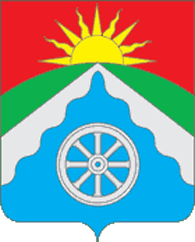 РОССИЙСКАЯ ФЕДЕРАЦИЯОРЛОВСКАЯ ОБЛАСТЬ АДМИНИСТРАЦИЯ ВЕРХОВСКОГО РАЙОНАПОСТАНОВЛЕНИЕ              9 декабря 2021 год	№618               пгт. ВерховьеОб утверждении программы профилактики рисков причинения вреда (ущерба) охраняемым законом ценностей по муниципальному контролю за исполнением единой теплоснабжающей организацией обязательств по строительству, реконструкции и (или) модернизации объектов теплоснабжения на 2022 годВ соответствии с Федеральным законом от 31 июля 2020 года № 248-ФЗ «О государственном контроле (надзоре) и муниципальном контроле в Российской Федерации», постановлением Правительства Российской Федерации от 25 июня 2021 № 990 «Об утверждении Правил разработки и утверждения контрольными (надзорными) органами программы профилактики рисков причинения вреда (ущерба) охраняемым законом ценностям», решением Верховского районного Совета народных депутатов от «07» сентября 2021 года № 49/323-рс «Об утверждении Положения о муниципальном контроле за исполнением единой теплоснабжающей организацией обязательств по строительству, реконструкции и (или) модернизации объектов теплоснабжения», постановляю:1. Утвердить Программу профилактики рисков причинения вреда (ущерба) охраняемым законом ценностей по муниципальному контролю за исполнением единой теплоснабжающей организацией обязательств по строительству, реконструкции и (или) модернизации объектов теплоснабжения на 2022 год, прилагается.2. Обнародовать и разместить настоящее постановление на официальном Интернет-сайте Верховского района (adminverhov.ru).3. Контроль за исполнением настоящего постановления возложить на заместителя главы администрации района Ю.А.Полякова.Глава администрации					В.А. ГладскихПриложение к постановлению администрации Верховского районаот «9»декабря 2021 г. №618Программапрофилактики рисков причинения вреда (ущерба) охраняемым законом ценностей по муниципальному контролю за исполнением единой теплоснабжающей организацией обязательств по строительству, реконструкции и (или) модернизации объектов теплоснабжения на 2022 год1. Анализ текущего состояния осуществления вида контроля, описание текущего уровня развития профилактической деятельности контрольного органа, характеристика проблем, на решение которых направлена программа профилактики рисков причинения вреда1.1. Настоящая Программа профилактики рисков причинения вреда (ущерба) охраняемым законом ценностей по муниципальному контролю за исполнением единой теплоснабжающей организацией обязательств по строительству, реконструкции и (или) модернизации объектов теплоснабжения на 2022 год (далее – Программа) разработана в соответствии со статьей 44 Федерального закона от 31 июля 2021 г. № 248-ФЗ «О государственном контроле (надзоре) и муниципальном контроле в Российской Федерации», постановлением Правительства Российской Федерации от 25 июня 2021 № 990 «Об утверждении Правил разработки и утверждения контрольными (надзорными) органами программы профилактики рисков причинения вреда (ущерба) охраняемым законом ценностям», решением Верховского районного Совета народных депутатов от «07» сентября 2021 года № 49/323-рс «Об утверждении Положения о муниципальном контроле за исполнением единой теплоснабжающей организацией обязательств по строительству, реконструкции и (или) модернизации объектов теплоснабжения» и предусматривает комплекс мероприятий по профилактике рисков причинения вреда (ущерба) охраняемым законом ценностям при осуществлении муниципального контроля за исполнением единой теплоснабжающей организацией обязательств по строительству, реконструкции и (или) модернизации объектов теплоснабжения.1.2. Настоящая Программа разработана в целях предупреждения возможного нарушения единой теплоснабжающей организацией (далее – подконтрольные субъекты) в процессе реализации мероприятий по строительству, реконструкции и (или) модернизации объектов теплоснабжения, необходимых для развития, обеспечения надежности и энергетической эффективности системы теплоснабжения и определенных для нее в схеме теплоснабжения, требований Федерального закона от 27 июля 2010 года №190-ФЗ «О теплоснабжении» и принятых в соответствии с ним иных нормативных правовых актов, в том числе соответствие таких реализуемых мероприятий схеме и снижения рисков причинения ущерба охраняемым законом ценностям.1.3. Профилактика (далее – обязательные требования), предупреждения возможного нарушения подконтрольными субъектами обязательных требований и снижения рисков причинения ущерба охраняемым законом ценностям, разъяснения подконтрольным субъектам обязательных требований законодательства в отношении объектов теплоснабжения в процессе реализации мероприятий по их строительству, реконструкции и (или) модернизации.1.4. Контрольным органом является наделенные полномочиями по осуществлению муниципального контроля органы местного самоуправления Верховского района (далее – Контрольный орган).2. Цели и задачи реализации программы профилактики рисков причинения вреда2.1. Основными целями Программы профилактики являются:Стимулирование добросовестного соблюдения обязательных требований всеми контролируемыми лицами; Устранение условий, причин и факторов, способных привести к нарушениям обязательных требований и (или) причинению вреда (ущерба) охраняемым законом ценностям; Создание условий для доведения обязательных требований до контролируемых лиц, повышение информированности о способах их соблюдения.2.2. Проведение профилактических мероприятий программы профилактики направлено на решение следующих задач:Укрепление системы профилактики нарушений рисков причинения вреда (ущерба) охраняемым законом ценностям;Повышение правосознания и правовой культуры юридических лиц, индивидуальных предпринимателей и граждан;Оценка возможной угрозы причинения, либо причинения вреда жизни, здоровью граждан, выработка и реализация профилактических мер, способствующих ее снижению;Выявление факторов угрозы причинения, либо причинения вреда жизни, здоровью граждан, причин и условий, способствующих нарушению обязательных требований, определение способов устранения или снижения угрозы;Оценка состояния подконтрольной среды и установление зависимости видов и интенсивности профилактических мероприятий от присвоенных контролируемым лицам уровней риска.3. Перечень профилактических мероприятий, сроки (периодичность) их проведения4. Показатели результативности и эффективности программы профилактики рисков причинения вреда№ п/пНаименование мероприятияСрок исполненияСтруктурное подразделение, ответственное за реализацию1.Информирование контролируемых и иных лиц заинтересованных лиц по вопросам соблюдения обязательных требованийПо мере необходимостиотдел по экономике, предпринимательству, торговле и ЖКХ администрации Верховского района Орловской области2.Консультирование:1.Инспекторы осуществляют консультирование контролируемых лиц и их представителей:1) в виде устных разъяснений по телефону, посредством видео-конференц-связи, на личном приеме либо в ходе проведения профилактического мероприятия, контрольного мероприятия;2) посредством размещения на официальном сайте администрации Верховского района: adminverhov.ru письменного разъяснения по однотипным обращениям контролируемых лиц и их представителей, подписанного уполномоченным должностным лицом Контрольного органа.2.Индивидуальное консультирование на личном приеме каждого заявителя.3.Письменное консультирование контролируемых лиц и их представителей осуществляется по следующим вопросам: порядок обжалования решений Контрольного органа.4.Контролируемое лицо вправе направить запрос о предоставлении письменного ответа в сроки, установленные Федеральным законом от 02 июня 2006 года № 59-ФЗ «О порядке рассмотрения обращений граждан Российской Федерации».По мере необходимостиотдел по экономике, предпринимательству, торговле и ЖКХ администрации Верховского района Орловской области№ п/пНаименование показателяВеличина1.Полнота информации, размещенной на официальном сайте администрации Верховского района в сети «Интернет» в соответствии с частью 3 статьи 46 Федерального закона от 31 июля 2021 г. № 248-ФЗ «О государственном контроле (надзоре) и муниципальном контроле в Российской Федерации»100 %2.Удовлетворенность контролируемых лиц и их представителями консультированием Контрольного органа100 % от числа обратившихся3.Количество проведенных профилактических мероприятийне менее 1 (одного) мероприятия, проведенного Контрольным органом